MẪU THÔNG TIN DOANH NGHIỆP(Dùng để kiểm chứng trước khi công bố Bảng xếp hạng FAST500 năm 2023)Ghi chú:Đề nghị Quý Doanh nghiệp gửi bảng Mẫu Thông tin doanh nghiệp cho BTC qua email, fax hoặc bưu điện trước 17h ngày 13/02/2023. Các tài liệu kèm theo nếu có (Báo cáo Tài chính kiểm toán, Báo cáo quyết toán thuế…) của Doanh nghiệp là các Bản sao có xác nhận của Doanh nghiệp. Doanh nghiệp cam kết và chịu trách nhiệm về tính khách quan và xác thực của các thông tin cung cấp cùng các tài liệu, tư liệu kèm theo. Quý Doanh nghiệp hoạt động theo hình thức công ty mẹ - công ty con, tập đoàn vui lòng sử dụng số liệu của báo cáo tài chính hợp nhất kiểm toán năm 2018, 2021 và 2022 (ước tính).PHIẾU HỎI DOANH NGHIỆP(Khảo sát thông tin về tình hình kinh tế, thực trạng sản xuất kinh doanh của Doanh nghiệp trong năm 2023)Vietnam Report cam kết phiếu hỏi chỉ phục vụ mục đích nghiên cứu, không công bố những thông tin doanh nghiệp cung cấp theo đúng quy chế bảo mật thông tin.Trân trọng cảm ơn sự hợp tác của Quý Doanh nghiệp! PHẦNDoanh thu và Lợi nhuận của Quý Doanh nghiệp thay đổi như thế nào trong năm 2022 so với năm 2021?So với kế hoạch đã đề ra, Quý Doanh nghiệp đã hoàn thành các chỉ tiêu sau ở mức độ nào trên thực tế?Yếu tố nào đóng góp nhiều nhất vào tốc độ tăng trưởng của Quý Doanh nghiệp trong năm qua? (Vui lòng chọn tối đa 5 yếu tố) Các chính sách hỗ trợ của Chính phủ Môi trường pháp lý được cải thiện Đối thủ cạnh tranh trong cùng ngành bị suy yếu Cơ sở hạ tầng được cải thiện Sẵn có đội ngũ nhân sự giỏi về chuyên môn, giàu kinh nghiệm và có tính kỷ luật cao Phát triển các dòng sản phẩm mới Khám phá các phân khúc thị trường mới Phát triển thị trường hiện có Tham gia hoạt động M&A Ứng dụng thành công chuyển đổi số trong quản lý và vận hành Khác (Vui lòng cho biết):	Những khó khăn nào dưới đây ảnh hưởng đến tăng trưởng của Quý Doanh nghiệp trong năm qua?(Vui lòng chọn tối đa 5 khó khăn)Rào cản bên ngoài:			 Bất ổn kinh tế - chính trị trên thế giới	 Gián đoạn chuỗi cung ứng	 Thủ tục hành chính phức tạp			 Các vấn đề về thuế			 Nhu cầu thị trường biến động			 Thủ tục hải quan và các vấn đề liên quan	 Cơ sở hạ tầng còn kém và chưa đồng bộ	 Chi phí đầu vào tăng Chính sách hỗ trợ cạnh tranh còn yếu Biến đổi khí hậu, dịch bệnh khó lường Rủi ro an ninh mạng Khác (Vui lòng cho biết): 	Rào cản bên trong: Quản lý dòng tiền Khó tiếp cận vốn vay Thiếu thông tin về thị trường và đối thủ cạnh tranh Khó khăn trong tuyển dụng và giữ chân nhân sự Khó tiếp cận đất đai để mở rộng SXKD Năng lực cạnh tranh Khó khăn trong việc tiếp cận khách hàng mới Khó khăn trong việc chăm sóc và giữ chân khách hàng hiện có Khác (Vui lòng cho biết): 	Kỳ vọng của Quý Doanh nghiệp đối với một số chỉ tiêu sau của năm 2023 sẽ như thế nào so với năm 2022?Kế hoạch dự kiến của Quý Doanh nghiệp trong năm 2023?  Mở rộng kinh doanh  Giữ nguyên quy mô kinh doanh Giảm quy mô kinh doanhQuý Doanh nghiệp lạc quan như thế nào về triển vọng tăng trưởng trong năm 2023?Theo Quý Doanh nghiệp, đâu là những ngành có tiềm năng tăng trưởng tốt trong ít nhất 2 – 3 năm tới? Bất động sản/Xây dựng	 Tài chính/Ngân hàng/Bảo hiểm Bán lẻ	 Điện/Năng lượng Thực phẩm/Đồ uống 	 Dược phẩm/Y tế Du lịch/Khách sạn/Giải trí 	 Vận tải/Logistics Công nghệ thông tin/Viễn thông	 Nông nghiệp/Lâm nghiệp/Thủy sản Công nghiệp sạch	 Nông nghiệp sạch Khác (Vui lòng cho biết):	Năm 2023 sẽ có những cơ hội nào đóng góp cho sự tăng trưởng của Quý Doanh nghiệp? (Vui lòng chọn tối đa 5 cơ hội) Trung Quốc mở cửa trở lại Xu hướng chuyển đổi số diễn ra mạnh mẽ và toàn diện Các hiệp định thương mại tự do (FTA) thế hệ mới  Các gói hỗ trợ kinh tế của Chính phủ (giảm thuế, giãn nợ,…) Đầu tư công được đẩy mạnh Vốn đầu tư nước ngoài (FDI) rót vào Việt Nam tăng mạnh Kinh tế vĩ mô tương đối ổn định Thủ tục hành chính ngày càng được cải thiện Tầm nhìn và chiến lược kinh doanh của công ty rõ ràng và nằm bắt được xu hướng thị trường Đội ngũ nhân sự giỏi về chuyên môn, giàu kinh nghiệm và có tính kỷ luật cao Vị thế và năng lực cạnh tranh  Tiềm lực tài chính dồi dào Sản phẩm chất lượng cao với giá cả cạnh tranh Hệ thống phân phối lớn Có mối quan hệ tốt với đối tác và khách hàng Khác (Vui lòng cho biết): 	Đâu sẽ là thách thức lớn nhất đối với sự tăng trưởng của Quý Doanh nghiệp trong năm 2023? (Vui lòng chọn tối đa 5 thách thức) Lo ngại về suy thoái toàn cầu sẽ diễn ra Áp lực đơn hàng giảm, triển vọng xuất khẩu kém Hiệu ứng suy giảm niềm tin trên thị trường Khó khăn trong tuyển dụng được nhân tài phù hợp với yêu cầu lao động của doanh nghiệp Các quy định, chính sách của Chính phủ về Thuế phí và hải quan Khó khăn trong tiếp cận nguồn vốn huy động Khả năng quản lý dòng tiền Khó khăn trong việc đưa ra các lựa chọn đầu tư chiến lược Sự trỗi dậy của các đối thủ cạnh tranh cùng ngành Giá cả nguyên vật liệu đầu vào tăng và sự biến đổi của thị trường năng lượng Giảm lượng phát thải khí CO2 và vướng mắc khi tiếp cận lộ trình net-zero Khả năng xúc tiến thương mại, mở rộng thị trường bị thu hẹp Quan ngại từ thiên tai, dịch bệnh khó lường Khác (Vui lòng cho biết):	Đâu là những chiến lược chủ đạo của Quý Doanh nghiệp trong năm 2023? (Vui lòng chọn tối đa 5 chiến lược) Tái cấu trúc doanh nghiệp  Tăng cường hoạt động M&A Tăng cường hợp tác đầu tư Tăng cường huy động vốn Tăng cường đào tạo và cải thiện chất lượng nhân sự Tăng cường hệ thống quản trị rủi ro Phát triển các dòng sản phẩm và dịch vụ mới Mở rộng sang lĩnh vực kinh doanh mới Khám phá phân khúc khách hàng mới Gia nhập thị trường mới Ứng dụng chuyển đổi số trong SXKD Đa dạng, thay thế các thị trường cung ứng Hỗ trợ Chính phủ, tổ chức trước những thách thức và khủng hoảng về sức khỏe cộng đồng Tài trợ cho các hoạt động cải thiện giáo dục như học bổng, hỗ trợ công nghệ, việc làm… Đảm bảo việc làm, tiền lương và quyền lợi cho nhân viên  Giảm phát thải khí CO2 và chủ động xây dựng lộ trình net-zero Lan tỏa thông điệp hạn chế các sản phẩm khó/không tái tạo tới khách hàng Khác (Vui lòng cho biết):	Đâu là mô tả đúng nhất về tình hình cam kết ESG hiện tại của Quý doanh nghiệp?☐ Không đặt ra cam kết ESG/ chưa có kế hoạch cụ thể☐ Đang ở giai đoạn lập kế hoạch☐ Đã lập kế hoạch và triển khai một phần cam kết ESG☐ Đã lập kế hoạch và triển khai toàn diện cam kết ESGNếu Quý Doanh nghiệp đang và đã triển khai kế hoạch thực hiện cam kết ESG, đâu là yếu tố được ưu tiên trong chiến lược phát triển bền vững?(Vui lòng đánh số xếp hạng từ 1-3 với thứ tự 1 là mức độ ưu tiên cao nhất)Đâu là những rào cản khiến Quý Doanh nghiệp chưa sẵn sàng hoặc đang trong quá trình triển khai cam kết ESG?(Vui lòng chọn tối đa 5 rào cản) Chưa có đầy đủ thông tin Khả năng tài chính Quy mô công ty Dữ liệu ESG thiếu minh bạch Nhân viên chưa có kiến thức, chuyên môn cần thiết về ESG Khung pháp lý chưa minh bạch, rõ ràng Đội ngũ lãnh đạo cấp cao cần nâng cao kiến thức và năng lực thực thi ESG Khác (Vui lòng cho biết):	Đâu là yếu tố thúc đẩy Quý Doanh nghiệp triển khai cam kết thực hành ESG? (Vui lòng chọn tối đa 3 yếu tố) Cải thiện hình ảnh thương hiệu và uy tín Duy trì cạnh tranh trên thị trường Thu hút và giữ chân nhân tài Áp lực từ nhà đầu tư và cổ đông Áp lực từ chính phủ Khác (Vui lòng cho biết):	Những khuyến nghị chính sách nào dưới đây Quý Doanh nghiệp cho rằng cần thực hiện trong thời gian tới để hỗ trợ tốt hơn cho hoạt động SXKD và triển vọng tăng trưởng? (Vui lòng chọn tối đa 5 khuyến nghị) Tăng cường các gói hỗ trợ lãi suất Gia hạn và giảm thuế Thiết kế các gói tín dụng ưu đãi Điều chỉnh cơ chế tỷ giá Ổn định kinh tế vĩ mô, kiềm chế lạm phát Cải thiện cơ sở hạ tầng Đẩy mạnh các hoạt động xúc tiến thương mại Tiếp tục đẩy mạnh cải cách thủ tục hành chính Hoàn thiện hệ thống pháp luật về đầu tư để tạo điều kiện phát triển DN tư nhân và SMEs Cải thiện môi trường kinh doanh, nâng cao năng lực cạnh tranh quốc gia Thiết lập khung pháp lý về phát triển bền vững Khác (Vui lòng cho biết):	Quý Doanh nghiệp vui lòng cung cấp địa chỉ để nhận Báo cáo Tăng trưởng Việt Nam 2023:Địa chỉ nhận báo cáo: 	Tên người nhận:	Điện thoại: 	Email: 	Trân trọng cảm ơn sự hợp tác của Quý Doanh nghiệp! THÔNG TIN TỔNG QUAN  THÔNG TIN TỔNG QUAN  THÔNG TIN TỔNG QUAN  THÔNG TIN TỔNG QUAN Tên Doanh nghiệpTên tiếng AnhMã số thuếTrụ sở chínhSố điện thoạiSố faxEmailWebsiteNăm thành lậpVốn điều lệSở hữu vốnNgành SXKD chínhTổng Giám đốcĐiện thoạiĐại diện liên lạc / Chức danhEmailĐiện thoạiCÁC CHỈ TIÊU TÀI CHÍNH (ĐƠN VỊ: TRIỆU ĐỒNG)CÁC CHỈ TIÊU TÀI CHÍNH (ĐƠN VỊ: TRIỆU ĐỒNG)CÁC CHỈ TIÊU TÀI CHÍNH (ĐƠN VỊ: TRIỆU ĐỒNG)CÁC CHỈ TIÊU TÀI CHÍNH (ĐƠN VỊ: TRIỆU ĐỒNG)NĂM 2018NĂM 2021NĂM 2022 (ƯỚC TÍNH)Tổng tài sảnVốn chủ sở hữuTổng Doanh thuLợi nhuận trước thuếLợi nhuận sau thuếTổng lao độngQuý Doanh nghiệp vui lòng quét mã QRdưới đây để tải bản mềm (nếu cần):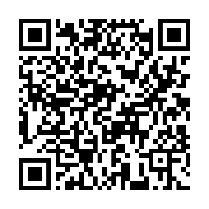           ĐẠI DIỆN DOANH NGHIỆP          (Ký tên và đóng dấu)PHẦN I: TÌNH HÌNH KINH DOANH CỦA DOANH NGHIỆP TRONG NĂM 2022Chỉ tiêuGiảm điGiảm điGiảm điGiảm điKhông đổiTăng lênTăng lênTăng lênTăng lênChỉ tiêu< 25%< 50%< 75%≥ 75 %Không đổi< 25%< 50%< 75%≥ 75 %Tổng doanh thuTổng chi phíLợi nhuận trước thuếSố lượng đơn hàngSố lao độngNăng suất lao độngChỉ tiêuChưa đạt kế hoạchChưa đạt kế hoạchChưa đạt kế hoạchChưa đạt kế hoạchHoàn thành kế hoạchVượt kế hoạchVượt kế hoạchVượt kế hoạchVượt kế hoạchChỉ tiêu< 25%< 50%< 75%≥ 75 %100%< 25%< 50%< 75%≥ 75 %Doanh thuLợi nhuậnMở rộng thị trường (nếu có)Phát triển SP mới (nếu có)PHẦN II: TRIỂN VỌNG TĂNG TRƯỞNG NĂM 2023Giảm đi đáng kểGiảm điCơ bản ổn địnhTăng lênTăng lên đáng kểDoanh thuLợi nhuậnChi phíNhu cầu vốnRất lạc quanLạc quanKhông quá lạc quanHoàn toàn không lạc quanNền kinh tếNgànhDoanh nghiệpMôi trường(Environment)Xã hội(Social)Quản trịDoanh nghiệp(Governance)Mức độ ưu tiênPHẦN III: ĐỀ XUẤT CHÍNH SÁCHTHÔNG TIN NHẬN BÁO CÁO